Department of Veterans AffairsPatient Centered Management Module (PCMM) – OR*3.0*387 Release Notes 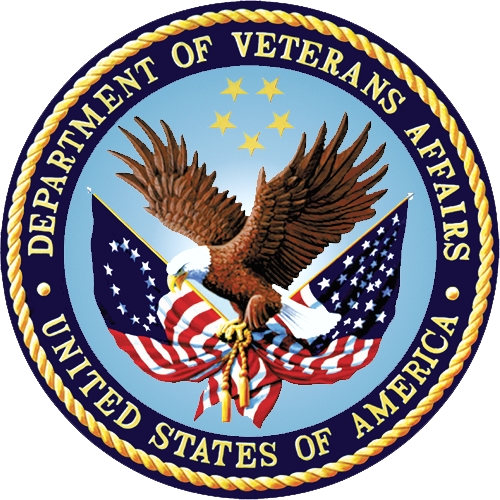 June 2015Documentation Version 1.1Department of Veterans AffairsOffice of Information and TechnologyProduct Development.Revision HistoryTable of Contents1.	OR*3.0*387	11.1.	Purpose	11.2.	Primary Care Header and Window Changes	12.	Associated Patches	23.	Modified Remote Procedure Calls	24.	Modified Routine	2OR*3.0*387PurposeThe purpose of these Release Notes is to identify enhancements to Patch OR*3*387 PCMM WEB TEAM DISPLAY ENHANCEMENTS TO CPRS. This VistA patch is required to support changes to PCMM team and provider information displayed in CPRS and is compatible with CPRS version 30 and above.Primary Care Header and Window Changes If the ORWPT1 PRCARE Remote Procedure Call is called by CPRS, the content of the first line of the PCMM Header Button is determined and formatted by PCMM Web. The RPC code has been modified to store and retrieve the data from the Outpatient Profile File (404.41). If the RPC is not called by CPRS, the previous data format remains. Additionally, the Mental Health line in the header was modified to include the MH Team name.If the ORWPT1 PCDETAIL RPC is called by CPRS, the contents of the Primary Care Detail Window is retrieved from PCMM Web by a web service, then formatted and returned to CPRS, to display in the window. If the RPC is not called by CPRS, the data format remains. In the CPRS Primary Care window, users can now view a patient’s Primary Care Team, Provider, Associate Provider, and Non-VA Providers. Mental Health Treatment Coordinator and contact information will also display in the CPRS Primary Care Window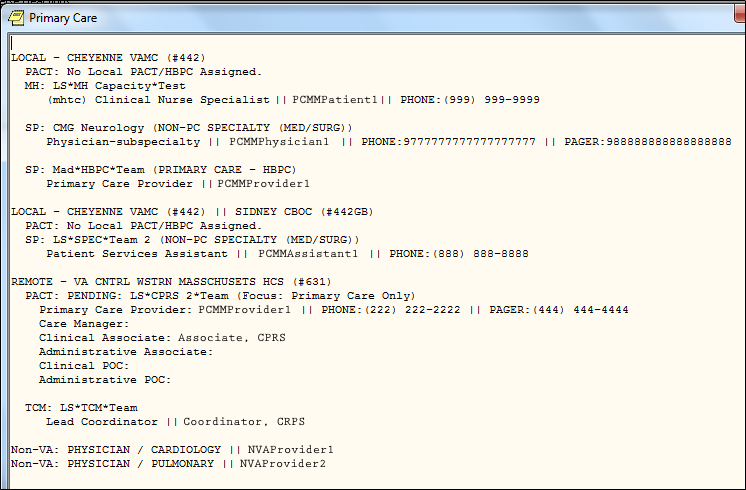 The Primary Care area of the CPRS header is updated to display:if a patient is assigned to a Primary Care Team and has an active or a pending assignment. local and remote assignments. if the patient is receiving Non-VA Primary Care. if a patient is assigned to a Mental Health Treatment Coordinator. The Staff Name and Team Name display. 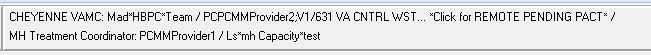 NOTE: These updates to the Primary Care Header and Window Changes will be documented in the CPRS User guides with the release of CPRS 30.b (OR*3.0*350).Associated Patches The following patches are associated with this release:PCMM Web Informational Patch:WEBP*1*1 - PATIENT-CENTERED MANAGEMENT MODULE (PCMM) WEBVistA Patches:SD*5.3*603 – PCMM WEB LEGACY CHANGESThis VistA patch is required for PCMM Web and VistA systems such as CPRS. It must be installed in close coordination with PCMM Web.Modified Remote Procedure CallsThe following Remote Procedure Calls were modified for OR*3.0*387.Modified RoutineThe following routine was modified for OR*3.0*387. DateVersionDescriptionAuthorJune 20151.1Added information about the CPRS 30.0b release. REDACTEDMay 20151.0Initial Version. Technical edit.REDACTEDRPCFunctionORWPT1 PRCAREDisplays the CPRS Primary Care Header information. ORWPT1 PCDETAILDisplays the CPRS Primary Care Detail window.Routine NameFunctionORWPT1This routine contains the entry points for the Remote Procedure Calls ORWPT1 PRCARE and ORWPT1 PCDETAIL. 